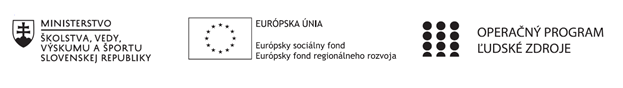 Správa o činnosti pedagogického klubu Príloha:Prezenčná listina zo stretnutia pedagogického klubuPríloha správy o činnosti pedagogického klubu                                                                                             PREZENČNÁ LISTINAMiesto konania stretnutia: ZŠ Sama CambelaDátum konania stretnutia: 30.9.2019Trvanie stretnutia: 3 hodinyZoznam účastníkov/členov pedagogického klubu:Meno prizvaných odborníkov/iných účastníkov, ktorí nie sú členmi pedagogického klubu  a podpis/y:Prioritná osVzdelávanieŠpecifický cieľ1.1.1 Zvýšiť inkluzívnosť a rovnaký prístup ku kvalitnému vzdelávaniu a zlepšiť výsledky a kompetencie detí a žiakovPrijímateľZákladná škola Sama Cambela, Školská 14, 976 13 Slovenská ĽupčaNázov projektuZvýšenie kvality vzdelávania na ZŠ Sama Cambela v Slovenskej ĽupčiKód projektu  ITMS2014+312011R070Názov pedagogického klubu 5.6.1. Pedagogický klub - prírodných vied na primárnom stupni s písomným výstupomDátum stretnutia  pedagogického klubu07.10.2019Miesto stretnutia  pedagogického klubuZŠ Sama CambelaMeno koordinátora pedagogického klubuJana KrížováOdkaz na webové sídlo zverejnenej správywww.zsslovlupca.edu.skManažérske zhrnutie:Anotácia: Stretnutie pedagogického klubu prírodovednej gramotnosti s cieľom zadefinovať a vybrať najvhodnejšie experimenty pre tému: kvapaliny z pohľadu ich vlastností, efektívneho uplatnenia na primárnom stupni ZŠ, ale aj z pohľadu dostupnosti potrebných pomôcok.Kľúčové slová: kvapaliny, vlastnosti kvapalín, experimenty na dokázanie vlastností, primárne vzdelávanie.Hlavné body, témy stretnutia, zhrnutie priebehu stretnutia: Otvorenie, prezenčná listina,Vysvetlenie základných pojmov,Charakteristika vlastností kvapalín, výber vhodných experimentov, skúsenosti s nimi, Diskusia, Záver.Zhrnutie:             Stretnutie sa konalo v priestoroch 1.B triedy v čase 13.45 – 16.45. Prítomných privítala koordinátorka klubu a oboznámila s programom. V diskusii sa vyjadrili dvaja členovia klubu s návrhmi najvhodnejších experimentov a ich návrhy boli zapracované. V závere poďakovala prítomným za podnetné návrhy a stručne zhrnula priebeh stretnutia.Tematika: Kvapaliny sú látky ako je voda, mlieko, krv či sirup. Všetky sa skladajú z molekúl, ktoré sa stále neusporiadane pohybujú. Majú špecifické vlastnosti – dajú sa prelievať, ich voľný povrch hladiny je vždy v pokoji vodorovný, dajú sa ľahko deliť, dokážu meniť svoj tvar i objem. Ich dokázanie je explicitné a vhodné i pre žiakov 1. stupňa. Naším zámerom bolo vybrať viacero vhodných experimentov, ktoré by žiaci mohli realizovať samostatne v podmienkach triedy. Závery a odporúčania:Členovia pedagogického klubu sa zhodli, že pre žiakov 1. stupňa je potrebné vytvoriť pozorovacie hárky, kde si budú dané experimenty zaznamenávať – graficky a napíšu vlastnými slovami vyhodnotenie. Taktiež je potrebné brať ohľad na rozvoj jemnej motoriky detí, dostupnosť pomôcok, finančnú náročnosť a prispôsobiť tomu výber experimentov.Vypracoval (meno, priezvisko)Jana KrížováDátum8.10.2019PodpisSchválil (meno, priezvisko)Eva ŽaloudkováDátum8.10.2019PodpisPrioritná os:VzdelávanieŠpecifický cieľ:1.1.1 Zvýšiť inkluzívnosť a rovnaký prístup ku kvalitnému vzdelávaniu a zlepšiť výsledky a kompetencie detí a žiakovPrijímateľ:Základná škola Sama Cambela, Školská 14, 976 13 Slovenská ĽupčaNázov projektu:Zvýšenie kvality vzdelávania na ZŠ Sama Cambela v Slovenskej ĽupčiKód ITMS projektu:312011R070Názov pedagogického klubu:5.6.1. Pedagogický klub - prírodných vied na primárnom stupni s písomným výstupomč.Meno a priezviskoPodpisInštitúcia1.ZŠ Sama Cambela2.ZŠ Sama Cambela3.ZŠ Sama Cambelač.Meno a priezviskoPodpisInštitúcia